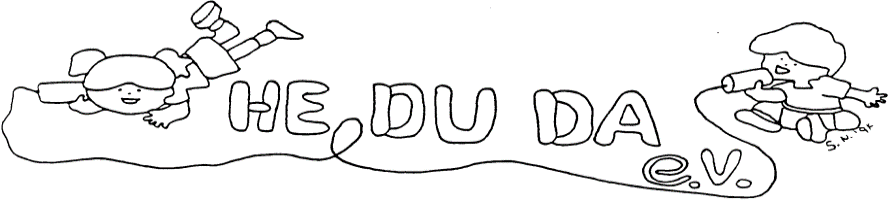 Anmeldung zur Tagesbetreuung für Kinderfür das Kindergartenjahr: ______________1) Angaben zum KindBitte zutreffendes ankreuzen: 2) Angaben zu Personensorgeberechtigten 3) Einverständniserklärung zur DatenweitergabeEinwilligungserklärung zur Datenverarbeitung
Ich willige ein, dass meine personenbezogenen Daten entsprechend der mit ausgehändigten und von mir zur Kenntnis genommenen Informationen zum Datenschutz verarbeitet werden. Mir ist bekannt, dass ich diese Einwilligung jederzeit mit Wirkung in die Zukunft in Textform widerrufen kann. Der Widerruf kann per Post oder Email erfolgen.Unterschrift Person a)					Unterschrift Person b)Anlage 2 Informationen zum Datenschutz gem. Artikel 13 DSGVOVerantwortliche Stelle
Die mit der Bearbeitung verbundenen Datenverarbeitungsvorgänge (Erhebung, Verarbeitung und Nutzung) durch die Kindergruppe He, du da e.V. erfolgen unter strikter Beachtung der datenschutzrechtlichen Vorschriften. 
Auf diesem Wege möchten wir Sie über die Verarbeitung Ihrer personenbezogenen Daten und Ihre diesbezüglichen Rechte informieren.Verantwortlich
Kindergruppen Heduda gGmbH
Obervielander Str. 39
28259 BremenZweckbestimmung der Datenerhebung, -verarbeitung oder -nutzung
Zweck der Verarbeitung ist die Bearbeitung Ihres Antrags auf Vermittlung eines Platzes in der Kindertagesbetreuung. Rechtsgrundlage für die Verarbeitung
Die Datenverarbeitung erfolgt auf Grundlage von Art. 6 Abs. 1 lit. e der Datenschutzgrundverordnung (DSGVO). Zudem gilt das Ortsgesetz zur Aufnahme von Kindern in Tageseinrichtungen und in Kindertagespflege der Stadtgemeinde Bremen (BremAOG) und das Bremische Tageseinrichtungs- und Kindertagespflegegesetz (BremKTG) sowie das Sozialgesetzbuch VIII und X und das Bremisches Ausführungsgesetz zur EU-Datenschutz-Grundverordnung. 
Mit ihrer Unterschrift willigen sie in die Verarbeitung ihrer personenbezogenen Daten ein.Empfänger 
Grundsätzlich geben wir keine personenbezogenen Daten an Dritte weiter, es sei denn eine Weitergabe ist aufgrund gesetzlicher Vorschriften oder zur Auftragserfüllung zwingend erforderlich. Im Rahmen des Aufnahmeverfahrens ist der Verein berechtigt und verpflichtet die Anmeldung von Kindern unter Angabe der relevanten Daten dem Referat „Tagesbetreuung von Kindern in Einrichtungen und Tagespflege“ bei der Senatorin für Kinder und Bildung mitzuteilen und Ihre Daten in Ki.ON, (Verwaltungssoftware, die verbindlich im Auftrag der senatorischen Behörde von Kindertageseinrichtungen zu nutzen ist), einzugeben. Dieses bezieht sich auf die Angaben im Anmeldeformular. Die Anlage 1 sowie der Dokumentationsbogen verbleiben beim Elternverein als Träger der Kindertageseinrichtung. Weiterhin geben wir Ihre Daten weiter, wenn eine Einwilligung zur Weitergabe der Kontaktdaten an andere Kindertagesstätten, die für die Betreuung Ihres Kindes in Frage kommen, vorliegt.Aufbewahrungsdauer personenbezogener Daten
Grundsätzlich löschen wir die Daten, wenn der Zweck für den die Daten erhoben wurden entfallen ist, z.B. bei Beendigung eines Vertragsverhältnisses, sofern keine gesetzlichen Aufbewahrungsfristen einer Löschung entgegenstehen. Ihre Rechte
a. Recht auf Auskunft
Sie haben das Recht, jederzeit Auskunft darüber zu verlangen, ob und welche Sie betreffenden personenbezogenen Daten von uns verarbeitet werden. (Art. 15 DSGVO)
b. Recht auf Berichtigung
Sie haben das Recht, von uns unverzüglich die Berichtigung sie betreffender unrichtiger personenbezogener Daten zu verlangen. (Art. 16 DSGVO)
c. Recht auf Löschung
Sie haben das Recht, von uns zu verlangen, dass Sie betreffende Daten unverzüglich gelöscht werden. Dies gilt insbesondere, wenn die personenbezogenen Daten für die Zwecke, für die sie erhoben oder auf sonstige Weise verarbeitet wurden, nicht mehr notwendig sind, sie eine uns erteilte Einwilligungserklärung widerrufen haben oder die Verarbeitung unrechtmäßig erfolgt. (Art. 17 DSGVO)
d. Recht auf Einschränkung der Verarbeitung
Sie haben das Recht, von uns die Einschränkung der Verarbeitung (Sperre) zu erzwingen, wenn eine der folgenden Voraussetzungen gegeben ist:
1. Die Richtigkeit der personenbezogenen Daten von der betroffenen Person bestritten wird, und zwar für eine Dauer, die es dem Verantwortlichen ermöglicht, die Richtigkeit der personenbezogenen Daten zu prüfen,
2. Die Verarbeitung unrechtmäßig ist und Sie die Löschung der personenbezogenen Daten ablehnen und stattdessen die Einschränkung der Nutzung der personenbezogenen Daten verlangen,
3. Wir die personenbezogen Daten für die Zwecke der Verarbeitung nicht länger benötigen, Sie sich jedoch zur Geltendmachung, Ausübung oder Verteidigung von Rechtsansprüchen benötigen.
Wurde die Verarbeitung eingeschränkt, so dürfen diese personenbezogenen Daten – von ihrer Speicherung abgesehen – nur mit Ihrer Einwilligung oder zur Geltendmachung, Ausübung oder Verteidigung von Rechtsansprüchen oder zum Schutz der Rechte einer anderen natürlichen oder juristischen Person oder aus Gründen eines wichtigen öffentlichen Interesses verarbeitet werden. (Art. 18 DSGVO)
e. Recht auf Widerspruch gegen die Verarbeitung
Sie haben das Recht, der Verarbeitung Ihrer personenbezogenen Daten zu widersprechen, sofern die gesetzlichen Voraussetzungen erfüllt sind. (Art. 21 DSGVO)
f. Recht auf Datenübertragbarkeit
Sie haben das Recht, die Sie betreffenden personenbezogenen Daten, die Sie uns bereitgestellt haben, in einem strukturierten, gängigen und maschinenlesbaren Format zu erhalten, sofern die Verarbeitung auf einer Einwilligung oder einem Vertrag beruht und mithilfe automatisierter Verfahren erfolgt. (Art. 20 DSGVO)
g. Recht auf Beschwerde bei der zuständigen Aufsichtsbehörde
Sie haben das Recht sich bei einer zuständigen Aufsichtsbehörde zu beschweren (Art. 77 DSGVO). Für den Verbund Bremer Kindergruppen, zusammen groß werden e.V. ist das die Landesbeauftragte für Datenschutz und Informationsfreiheit der Freien Hansestadt Bremen
Arndtstraße 1
27570 Bremerhaven
Tel: 0471 5962010 oder 0421 3612010
E-Mail: office@datenschutz.bremen.deDokumentation des Beratungsgesprächs- INTERN zum Verbleib in der Einrichtung –Vorname des KindesNachname des KindesGeburtsdatumPLZ/OrtStraße, Hausnr.Straße, Hausnr.ID-Nr./BetreuungskennzifferGeschlecht☐ m       ☐ w      ☐ diversBetreuungsangebot – Bitte ankreuzen:.☐  für 3-6-jährige Kinder/ Obervielander Str.               ☐ für unter 3-jährige Kinder (0-3)/ Am Kirchdeich     ☐ für 3-6-jährige Kinder (Naturgruppe i. Park LdW)   ☐ für unter 3-jährige Kinder (0-3)/Obervielander Str.                                                                                     ☐ Kleine Vampire (0-3)/ Kirchhuchtinger Landstr.Betreuungsangebot – Bitte ankreuzen:.☐  für 3-6-jährige Kinder/ Obervielander Str.               ☐ für unter 3-jährige Kinder (0-3)/ Am Kirchdeich     ☐ für 3-6-jährige Kinder (Naturgruppe i. Park LdW)   ☐ für unter 3-jährige Kinder (0-3)/Obervielander Str.                                                                                     ☐ Kleine Vampire (0-3)/ Kirchhuchtinger Landstr.Angaben zum Betreuungsbedarfs der PersonensorgeberechtigtenBetreuungszeiten, die über den gesetzlich geltenden Rechtsanspruch hinausgehen bedürfen einer Begründung durch zeitliche Abwesenheit wegen:Berufstätigkeit/Arbeitssucheschulische o. berufliche Aus-/Weiterbildung oder Leistungen zur Eingliederung in Arbeit nach SGB IIAngerechnet werden auch: flexible Arbeitszeiten WegezeitenAngaben zum Betreuungsbedarfs der PersonensorgeberechtigtenBetreuungszeiten, die über den gesetzlich geltenden Rechtsanspruch hinausgehen bedürfen einer Begründung durch zeitliche Abwesenheit wegen:Berufstätigkeit/Arbeitssucheschulische o. berufliche Aus-/Weiterbildung oder Leistungen zur Eingliederung in Arbeit nach SGB IIAngerechnet werden auch: flexible Arbeitszeiten WegezeitenName Person 1Name Person 2Mein wöchentlicher Betreuungsbedarf beträgt folgende Anzahl an Stunden (inkl. Wegezeiten):Mein wöchentlicher Betreuungsbedarf beträgt folgende Anzahl an Stunden (inkl. Wegezeiten):Gewünschte Betreuungsdauer (gilt nicht für Schulkinder) – Bitte ankreuzen:Krippe Kirchdeich und Krippe Obervielander Straße:☐ 7.00-15.30 (42,5 Std.)	☐ 7.30-15.30 (40,0 Std.)	☐ 8.00-15.30 (37,5 Std.)☐ 7.00-15.00 (40,0 Std.)	☐ 7.30-15.00 (37,5 Std.)	☐ 8.00-15.00 (35,0 Std.)☐ 7.00-12.00 (25,0 Std.)	☐ 7.30-12.00 (22,5 Std.)	☐ 8.00-12.00 (20,0 Std.)
Krippe Kleine Vampire ☐ 8.00-15.30 (37,5 Std.)Kiga Obervielander Straße☐ 7.00-15.30 (42,5 Std.)	☐ 7.30-15.30 (40,0 Std.)	☐ 8.00-15.30 (37,5 Std.)	☐ 8.00-14.00 (30,0 Std.)☐ 7.00-15.00 (40,0 Std.)	☐ 7.30-15.00 (37,5 Std.)	☐ 8.00-15.00 (35,0 Std.)		Kiga Naturgruppe  Park Links der Weser☐ 7.00-15.00 (40,0 Std.)	☐ 7.30-15.00 (37,5 Std.)	☐ 8.00-15.00 (35,0 Std.)	☐ 8.00-14.00 (30,0 Std.)Gewünschte Betreuungsdauer (gilt nicht für Schulkinder) – Bitte ankreuzen:Krippe Kirchdeich und Krippe Obervielander Straße:☐ 7.00-15.30 (42,5 Std.)	☐ 7.30-15.30 (40,0 Std.)	☐ 8.00-15.30 (37,5 Std.)☐ 7.00-15.00 (40,0 Std.)	☐ 7.30-15.00 (37,5 Std.)	☐ 8.00-15.00 (35,0 Std.)☐ 7.00-12.00 (25,0 Std.)	☐ 7.30-12.00 (22,5 Std.)	☐ 8.00-12.00 (20,0 Std.)
Krippe Kleine Vampire ☐ 8.00-15.30 (37,5 Std.)Kiga Obervielander Straße☐ 7.00-15.30 (42,5 Std.)	☐ 7.30-15.30 (40,0 Std.)	☐ 8.00-15.30 (37,5 Std.)	☐ 8.00-14.00 (30,0 Std.)☐ 7.00-15.00 (40,0 Std.)	☐ 7.30-15.00 (37,5 Std.)	☐ 8.00-15.00 (35,0 Std.)		Kiga Naturgruppe  Park Links der Weser☐ 7.00-15.00 (40,0 Std.)	☐ 7.30-15.00 (37,5 Std.)	☐ 8.00-15.00 (35,0 Std.)	☐ 8.00-14.00 (30,0 Std.)Aufnahmetermin/Vertragstermin (regulär 01.08.)(Datum): Möglicher/gewünschter Eingewöhnungstermin (Datum):janein☐☐Kitapass/bzw. Kopie eines amtlichen Dokuments (z.B. Geburtsurkunde) ist beigefügt☐☐Ich/wir habe/n weitere Kinder, die die Einrichtung zum genannten Aufnahmezeitpunkt besuchen (wenn Ja Name):☐☐Die Förderung meines/unseres Kindes in einer Kita/Krippe ist Teil der Hilfeplanung, die beim Jugendamt nach §36 Sozialgesetzbuch VIII besprochen und vereinbart sind.☐☐Wenn ja: Die Bescheinigung des Jugendamtes ist beigefügt☐☐Mein Kind erhält „interdisziplinäre Frühförderung☐☐Wenn ja: ein entsprechender Antrag ist gestellta) Person 1b) Person 2Vor- und NachnameVor- und NachnameStraße, Hausnr.Straße, Hausnr. [wenn abweichend zu (a]PLZ/ OrtPLZ/ Ort [wenn abweichend zu (a]TelefonnummerTelefonnummerEmail EmailIch bin/Wir sind damit einverstanden, dass diese Anmeldung, mit den darin enthaltenen Angaben, an andere Anbieter der Kindertagesbetreuung weitergegeben wird, wenn in o.g. Kita/Krippe keine bzw. keine bedarfsgerechte Aufnahme möglich ist. Die Einwilligung ist freiwillig und kann jederzeit mit Wirkung für die Zukunft widerrufen werden.   ☐ Ja		               ☐ Nein (Zur Info: in diesem Fall ist keine Vermittlung an andere Stellen möglich)Ich bin/Wir sind damit einverstanden, dass diese Anmeldung, mit den darin enthaltenen Angaben, an andere Anbieter der Kindertagesbetreuung weitergegeben wird, wenn in o.g. Kita/Krippe keine bzw. keine bedarfsgerechte Aufnahme möglich ist. Die Einwilligung ist freiwillig und kann jederzeit mit Wirkung für die Zukunft widerrufen werden.   ☐ Ja		               ☐ Nein (Zur Info: in diesem Fall ist keine Vermittlung an andere Stellen möglich)Ich bin/Wir sind damit einverstanden, dass diese Anmeldung, mit den darin enthaltenen Angaben, an andere Anbieter der Kindertagesbetreuung weitergegeben wird, wenn in o.g. Kita/Krippe keine bzw. keine bedarfsgerechte Aufnahme möglich ist. Die Einwilligung ist freiwillig und kann jederzeit mit Wirkung für die Zukunft widerrufen werden.   ☐ Ja		               ☐ Nein (Zur Info: in diesem Fall ist keine Vermittlung an andere Stellen möglich)Wenn ja, ich/wir bevorzuge/n folgende alternative Angebote:Wenn ja, ich/wir bevorzuge/n folgende alternative Angebote:Wenn ja, ich/wir bevorzuge/n folgende alternative Angebote:a)a)b)b)c)c)Sofern kein Platzangebot bei oben genannten Alternativen möglich ist möchte/n ich/wir, Sofern kein Platzangebot bei oben genannten Alternativen möglich ist möchte/n ich/wir, Sofern kein Platzangebot bei oben genannten Alternativen möglich ist möchte/n ich/wir, ☐☐	dass diese Anmeldung zum Zweck der zentralen Platzvermittlung an die Behörde der Senatorin für Kinder und Bildung weitergleitet wird. ODERDass die Anmeldung auf der einrichtungsbezogenen Warteliste verbleibt, bis meinem Kind ein Platz in dieser Einrichtung angeboten werden kann. dass diese Anmeldung zum Zweck der zentralen Platzvermittlung an die Behörde der Senatorin für Kinder und Bildung weitergleitet wird. ODERDass die Anmeldung auf der einrichtungsbezogenen Warteliste verbleibt, bis meinem Kind ein Platz in dieser Einrichtung angeboten werden kann. Bremen,Beratungsgespräch am:Beratungsgespräch am:Durchgeführt von (Name)Durchgeführt von (Name)Ich/wir wurde/n im Rahmen des Beratungsgespräches über folgende Inhalte informiert:Rechtsanspruch und Aufnahme von Kindern sowie Auswahlkriterien (gemäß §5 und §6 des Ortsgesetzes zur Aufnahme von Kindern in Tageseinrichtungen und in Kindertagespflege der Stadtgemeinde Bremen/Aufnahmeortsgesetz – BremAOG).Tagespflege und deren Gleichrangigkeit in der Befriedigung individueller Rechtsansprüche von unter 3-Jährigen.alternative Betreuungswünsche und das Verfahren bei Weitergabe der Anmeldung/Verbleib auf Warteliste. Ablauf des Zusageverfahrens und dem Versand von Zwischennachrichten (siehe auch Ablaufplan zur Aufnahme von Kindern in Tageseinrichtungen und Tagespflege).Begründung des Betreuungsbedarfs (inklusive Wegezeiten) von Personensorgeberechtigten (gemäß §5 BremAOG) in Zusammenhang mit den Öffnungszeiten der Kindertageseinrichtung.ElternbeiträgeKinder unter 3 Jahre: Information über die Möglichkeit der Erstattung anfallender Elternbeiträge unter Berücksichtigung des anerkannten Bedarfs bei der Elternbeitragsstelle. Kinder über 3 Jahre: Information über Beitragsfreiheit unter Berücksichtigung des anerkannten Bedarfs. Datenschutzhinweis des Anmeldeformulars Ich/wir wurde/n im Rahmen des Beratungsgespräches über folgende Inhalte informiert:Rechtsanspruch und Aufnahme von Kindern sowie Auswahlkriterien (gemäß §5 und §6 des Ortsgesetzes zur Aufnahme von Kindern in Tageseinrichtungen und in Kindertagespflege der Stadtgemeinde Bremen/Aufnahmeortsgesetz – BremAOG).Tagespflege und deren Gleichrangigkeit in der Befriedigung individueller Rechtsansprüche von unter 3-Jährigen.alternative Betreuungswünsche und das Verfahren bei Weitergabe der Anmeldung/Verbleib auf Warteliste. Ablauf des Zusageverfahrens und dem Versand von Zwischennachrichten (siehe auch Ablaufplan zur Aufnahme von Kindern in Tageseinrichtungen und Tagespflege).Begründung des Betreuungsbedarfs (inklusive Wegezeiten) von Personensorgeberechtigten (gemäß §5 BremAOG) in Zusammenhang mit den Öffnungszeiten der Kindertageseinrichtung.ElternbeiträgeKinder unter 3 Jahre: Information über die Möglichkeit der Erstattung anfallender Elternbeiträge unter Berücksichtigung des anerkannten Bedarfs bei der Elternbeitragsstelle. Kinder über 3 Jahre: Information über Beitragsfreiheit unter Berücksichtigung des anerkannten Bedarfs. Datenschutzhinweis des Anmeldeformulars Ich/wir wurde/n im Rahmen des Beratungsgespräches über folgende Inhalte informiert:Rechtsanspruch und Aufnahme von Kindern sowie Auswahlkriterien (gemäß §5 und §6 des Ortsgesetzes zur Aufnahme von Kindern in Tageseinrichtungen und in Kindertagespflege der Stadtgemeinde Bremen/Aufnahmeortsgesetz – BremAOG).Tagespflege und deren Gleichrangigkeit in der Befriedigung individueller Rechtsansprüche von unter 3-Jährigen.alternative Betreuungswünsche und das Verfahren bei Weitergabe der Anmeldung/Verbleib auf Warteliste. Ablauf des Zusageverfahrens und dem Versand von Zwischennachrichten (siehe auch Ablaufplan zur Aufnahme von Kindern in Tageseinrichtungen und Tagespflege).Begründung des Betreuungsbedarfs (inklusive Wegezeiten) von Personensorgeberechtigten (gemäß §5 BremAOG) in Zusammenhang mit den Öffnungszeiten der Kindertageseinrichtung.ElternbeiträgeKinder unter 3 Jahre: Information über die Möglichkeit der Erstattung anfallender Elternbeiträge unter Berücksichtigung des anerkannten Bedarfs bei der Elternbeitragsstelle. Kinder über 3 Jahre: Information über Beitragsfreiheit unter Berücksichtigung des anerkannten Bedarfs. Datenschutzhinweis des Anmeldeformulars Ich/wir wurde/n im Rahmen des Beratungsgespräches über folgende Inhalte informiert:Rechtsanspruch und Aufnahme von Kindern sowie Auswahlkriterien (gemäß §5 und §6 des Ortsgesetzes zur Aufnahme von Kindern in Tageseinrichtungen und in Kindertagespflege der Stadtgemeinde Bremen/Aufnahmeortsgesetz – BremAOG).Tagespflege und deren Gleichrangigkeit in der Befriedigung individueller Rechtsansprüche von unter 3-Jährigen.alternative Betreuungswünsche und das Verfahren bei Weitergabe der Anmeldung/Verbleib auf Warteliste. Ablauf des Zusageverfahrens und dem Versand von Zwischennachrichten (siehe auch Ablaufplan zur Aufnahme von Kindern in Tageseinrichtungen und Tagespflege).Begründung des Betreuungsbedarfs (inklusive Wegezeiten) von Personensorgeberechtigten (gemäß §5 BremAOG) in Zusammenhang mit den Öffnungszeiten der Kindertageseinrichtung.ElternbeiträgeKinder unter 3 Jahre: Information über die Möglichkeit der Erstattung anfallender Elternbeiträge unter Berücksichtigung des anerkannten Bedarfs bei der Elternbeitragsstelle. Kinder über 3 Jahre: Information über Beitragsfreiheit unter Berücksichtigung des anerkannten Bedarfs. Datenschutzhinweis des Anmeldeformulars Datum NameNameUnterschrift